ПОЛОЖЕНИЕо проведении тренировочного забега«Humus Trail «Подвесной» г. Воронеж											2021 год1. Общие положения«Humus Trail «Подвесной» (далее по тексту – «Забег») проводится в целях:развития физической культуры и спорта;пропаганды здорового образа жизни;популяризации занятий спортом на природе;повышения мастерства спортсменов;развития внутреннего туризма.2. Место и время проведения тренировочного забегаЗабег состоится 2 января 2021 года. Место проведения: Воронежская обл., Семилукский р-н, с. Девица, мост через р. Девица (51.660671, 38.977764). 3. Огранизатор забега.Подготовкой и проведением Забега занимается  инициативная группа в составе:Польшаков Виталий Сергеевич.Одинцов Виктор Николаевич.Морозов Леонард Владимирович.Организация тренировочного забега ограничивается предоставлением информации о маршруте, организацией питания на финише, а так же награждением финишеров медалями.4. Участники Соревнований	К забегу допускаются все желающие возрастом от 18ти лет.	Участники сами обеспечивают свою доставку на место старта и с места финиша, а также эвакуацию при необходимости. Для прохождения дистанций согласно маршруту участнику необходимо устройство для возможности навигации по gps-треку и умение им пользоваться. Прочее снаряжение участник выбирает сам исходя их личных потребностей и своего опыта. 	При регистрации участник получает возможность воспользоваться питанием на финише и получить медаль финишера.5. Регистрация Онлайн регистрация участников будет открыта до 25 декабря. Регистрация на месте проведения не предусмотрена.Участник считается зарегистрированным, если к моменту окончания регистрации, его имя есть в сводном списке участников.Стоимость участия в Забеге – 300 рублей (питание и медаль финишера).Возврат стартового взноса не предусмотрен, за исключением случая отмены мероприятия.Передать право участия (слот) зарегистрированный участник может, только с согласия Организатора и только до 25 декабря.Лимит участников – 30 человек. Лимит может быть увеличен при необходимости и возможности.6. Программа забега2 января 2021 г12:00 Старт.15:00 Закрытие финиша.7. Особенности тренировочного забега.Забег не является соревнованием. Не будет произведена разметка трассы – будет предоставлен gps трек. Не будет производиться хронометраж и как следствие не будет награждения победителей – зарегистрированные финишеры получат памятные медали. 8. Эпидемиологическая обстановка.Все участники должны соблюдать требования Правительства региона, касающиеся предотвращения распространения вируса COVID-19 действующие на дату проведения забега.Среди этих требований: применение стредств индивидуальной защиты (маски/респиратора) перед стартом; соблюдение дистанции между участниками забега перед, вовремя и после старта.В зависимости от обстановки на дату проведения старт дистанций может быть раздельным или общим.Уточненный перечень ограничений будет опубликован непосредственно перед забегом.В случае несоблюдения требований, нарушивший их участник дисквалифицируется.9. Особенности маршрутаПокрытие маршрута сочетает в себе грунтовую, щебенченую и асфальтную поверхности. Ширина трасы переменная, имеются участки маршрута без тропы (поле, лес, луг). Имеются незначительный набор высоты. В зависимости от погодных условий, на маршруте может быть грязь, лужи и заболоченные участки. Кроме того на маршруте будет 5 мостов, 3 из которых - подвесные. В целях безопасности, на подвесных мостах должно находиться одновременно не более пяти человек.Организатор не будет вносить изменения в рельеф и покрытие маршрута, а также прилегающий терриорий.Преодолевая маршрут, участник должен руководствоваться треком, правилами дорожного движения и здравым смыслом.15. Информационные источникиЭлектронная почта и телефон для справок:е-mail: humus.trail@yandex.ruтелефон: +79202105169 ВиталийГруппа ВКонтакте: vk.com/humus_trail16. Форс-мажор.В случае невозможности проведения забега на указанных условиях по причинам не зависишим от организатора, организатор оставляет за собой право изменить дату проведения мероприятия, и как следствие – даты окончания регистрации и передачи слотов, а так же прочие условия, при этом стараясь как можно меньше отступать от данного положения.Организатор оставляет за собой право вносить изменения в программупроведения забега.Схема маршрута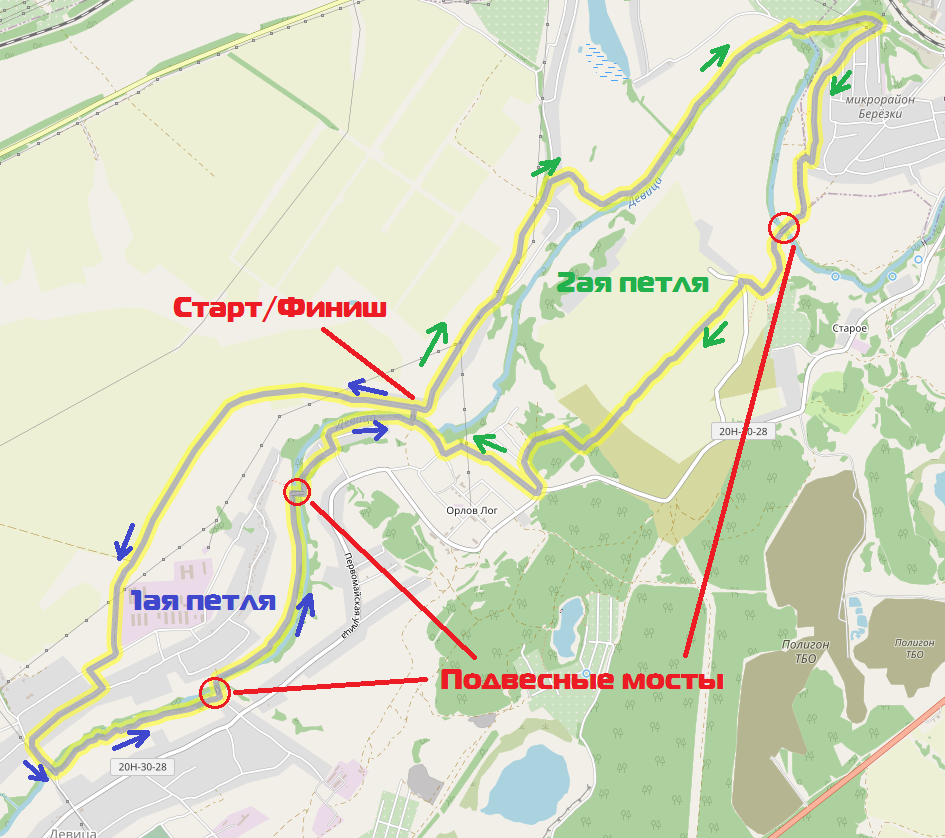 